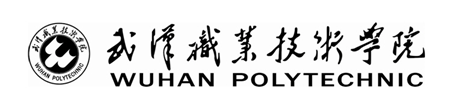 非学历教育培训工作通知书               ：                     项目已完成前期网上审批流程，项目类别为□师资培训□社会培训□公益培训，你单位可以开始项目实施工作。本项目开班时间为      年     月     日，培训时长为     日，实施过程中你单位需要提供以下材料备案：本通知书由继教处根据培训项目类别勾选应当提交的材料（网上转发主办单位），主办单位应在截止时间前提交。通知书一式两份，继教处一份，主办单位一份。继教处经办人：主办单位接收人：                                            年    月    日附件1培训期间安全协议书甲方：武汉职业技术学院     乙方：         （身份证号：                   ）     根据教育部《加强教师培训安全管理》相关文件精神，结合国家级骨干教师培训实际要求，制定本协议。    一、甲方负责乙方培训期间进行安全教育，告知各项安全管理要求和学校管理规章制度，乙方应配合甲方开展安全管理和教育，普及安全知识，增强安全意识和法制观念，提高防范能力；    二、乙方必须遵守国家法律、法规和学校的各项规章制度，注意交通安全，注意防火、防盗、防溺水，注意人身和财产安全，防止各种意外事故的发生；    三、乙方在培训期间，无特殊原因，不允许请假外出；若需请假外出，需经甲方批准后离校，并按时返校；    四、乙方在正常教学及各项活动中，应遵守纪律和操作规程，增强安全防范意识，提高自我保护能力；    五、乙方在培训期间，因有关单位或他人的责任发生意外伤害，由相关单位或他人承担责任，甲方配合做好处理及善后工作；    六、乙方在培训期间，因不遵守纪律或不按要求活动而发生意外事故，甲方不承担责任；    七、本协议自签订之日起生效，培训结束时自行解除；八、未尽事宜，由甲乙双方协商妥善解决。甲方：                                  乙方：年    月    日                           年    月    日附件3（1）师资培训学员说课评审表学员姓名：           项目名称：                    说课时间：       （2）师资培训学员说课评审标准附件4（1）师资培训学员结业论文评审表学员姓名：           项目名称：                           （2）师资培训学员结业论文评审标准附件5师资培训学员企业实践评审表学员姓名：           项目名称：                参加实践时间：       附件6                 （1）学员评教表（授课教师）（2）学员评教表（方案、教辅人员）注：对应培训管理办法：“优”“良”为评教满意度80%以上；“中”为评教满意度70%-79%，“差”以下为评教满意度70%以下。附件7武汉职业技术学院非学历教育培训学员登记表主办单位：注：此表在项目结束后与其他材料一起交继教处存档备查附件8武汉职业技术学院非学历教育培训学员考勤表项目名称：                  注：此表可増页、可复制。附件9备注：此表由主办单位根据项目实际情况调整，可增页。附件10 其他培训资料移交表附件11培训工作总结表注：一项一表，此表可増页、可复制。附件12主办单位培训项目材料移交清单附件13                武汉职业技术学院会议及专项活动费决算明细表编报单位（部门）：                                                                 填报时间：   年    月    日审批：                     单位（部门）负责人：                  审核：    勾选时间节点提交材料名称备注提交截止时间提交截止时间培训前培训实施方案师资培训方案评审须由继教育处安排完成培训中培训学员安全协议附件1培训中培训质量抽查表附件2培训中师资培训学员说课评分表及评分标准附件3培训中师资培训学员论文评分表及评分标准附件4培训中师资培训学员企业实践环节评分表及标准附件5培训中学员评教表附件6培训后培训学员登记表附件7培训后培训学员考勤表附件8培训后培训学员成绩表附件9培训后新闻报道、影像资料附件10培训后培训总结附件11项目决算培训资料移交清单附件12项目决算培训项目决算表附件13附件2        武汉职业技术学院培训质量抽查情况反馈表附件2        武汉职业技术学院培训质量抽查情况反馈表附件2        武汉职业技术学院培训质量抽查情况反馈表附件2        武汉职业技术学院培训质量抽查情况反馈表附件2        武汉职业技术学院培训质量抽查情况反馈表附件2        武汉职业技术学院培训质量抽查情况反馈表附件2        武汉职业技术学院培训质量抽查情况反馈表附件2        武汉职业技术学院培训质量抽查情况反馈表附件2        武汉职业技术学院培训质量抽查情况反馈表主办单位：                                                抽查人：             年   月   日 主办单位：                                                抽查人：             年   月   日 主办单位：                                                抽查人：             年   月   日 主办单位：                                                抽查人：             年   月   日 主办单位：                                                抽查人：             年   月   日 主办单位：                                                抽查人：             年   月   日 主办单位：                                                抽查人：             年   月   日 主办单位：                                                抽查人：             年   月   日 主办单位：                                                抽查人：             年   月   日 项目类别        □师资培训       □社会培训      □师资培训       □社会培训      □师资培训       □社会培训      □师资培训       □社会培训      □师资培训       □社会培训      □师资培训       □社会培训      □师资培训       □社会培训      □师资培训       □社会培训      项目类别         项目名称：            项目名称：            项目名称：            项目名称：            项目名称：            项目名称：            项目名称：            项目名称：           项目类别        应到人数应到人数实到人数序号培训质量评价内容培训质量评价内容培训质量评价内容培训质量评价内容情况反馈　情况反馈　情况反馈　情况反馈　序号培训质量评价内容培训质量评价内容培训质量评价内容培训质量评价内容优良中差1培训课件、教学资料、教学环境提前准备完好可用培训课件、教学资料、教学环境提前准备完好可用培训课件、教学资料、教学环境提前准备完好可用培训课件、教学资料、教学环境提前准备完好可用2 培训教师行为规范（服饰仪表、守时、态度等）良好培训教师行为规范（服饰仪表、守时、态度等）良好培训教师行为规范（服饰仪表、守时、态度等）良好培训教师行为规范（服饰仪表、守时、态度等）良好3 基本观点和概念准确基本观点和概念准确基本观点和概念准确基本观点和概念准确4 培训内容为较新的培训课程，非陈旧滞后内容培训内容为较新的培训课程，非陈旧滞后内容培训内容为较新的培训课程，非陈旧滞后内容培训内容为较新的培训课程，非陈旧滞后内容5 学员参与度或课堂互动环节良好学员参与度或课堂互动环节良好学员参与度或课堂互动环节良好学员参与度或课堂互动环节良好6 培训教师语言表达易于理解培训教师语言表达易于理解培训教师语言表达易于理解培训教师语言表达易于理解7 课堂教学采用信息化手段、教具使用恰当课堂教学采用信息化手段、教具使用恰当课堂教学采用信息化手段、教具使用恰当课堂教学采用信息化手段、教具使用恰当8 教学方法灵活多样且富有启发性教学方法灵活多样且富有启发性教学方法灵活多样且富有启发性教学方法灵活多样且富有启发性9 重点、难点把握到位重点、难点把握到位重点、难点把握到位重点、难点把握到位10 学员评价教学效果良好学员评价教学效果良好学员评价教学效果良好学员评价教学效果良好抽查中存在的其他问题以及建议抽查中存在的其他问题以及建议抽查中存在的其他问题以及建议抽查中存在的其他问题以及建议抽查中存在的其他问题以及建议抽查中存在的其他问题以及建议抽查中存在的其他问题以及建议抽查中存在的其他问题以及建议抽查中存在的其他问题以及建议继教处意见继教处意见负责人：                                         年   月   日负责人：                                         年   月   日负责人：                                         年   月   日负责人：                                         年   月   日负责人：                                         年   月   日负责人：                                         年   月   日负责人：                                         年   月   日主办单位意见                                     主办单位意见                                     负责人（单位公章）：                            年   月   日负责人（单位公章）：                            年   月   日负责人（单位公章）：                            年   月   日负责人（单位公章）：                            年   月   日负责人（单位公章）：                            年   月   日负责人（单位公章）：                            年   月   日负责人（单位公章）：                            年   月   日本表一式两份，继教处一份，主办单位一份（社会培训各主办单位培训质量监控可参照此表）本表一式两份，继教处一份，主办单位一份（社会培训各主办单位培训质量监控可参照此表）本表一式两份，继教处一份，主办单位一份（社会培训各主办单位培训质量监控可参照此表）本表一式两份，继教处一份，主办单位一份（社会培训各主办单位培训质量监控可参照此表）本表一式两份，继教处一份，主办单位一份（社会培训各主办单位培训质量监控可参照此表）本表一式两份，继教处一份，主办单位一份（社会培训各主办单位培训质量监控可参照此表）本表一式两份，继教处一份，主办单位一份（社会培训各主办单位培训质量监控可参照此表）本表一式两份，继教处一份，主办单位一份（社会培训各主办单位培训质量监控可参照此表）本表一式两份，继教处一份，主办单位一份（社会培训各主办单位培训质量监控可参照此表）说课题目综合评分指导老师评审意见评审结论评审教师评审组长评审日期评审基地（盖章）项目内容满分得分课程设置依据专业人才培养目标，课程设置科学合理，课程定位准确、目标明确、设计合理。具体要求：1、课程定位。根据学生全面发展教育要求、依据相关专业高技能人才培养目标开设课程，课程在专业中定位分析准确。 2、课程目标。本课程所要实现的教学目标明确、合理适度，包括知识目标、能力目标和素质目标（态度），符合专业人才培养目标总要求。3、课程设计。课程设计理念先进，思路清晰，课程实施注重理论与实践相结合。20教学内容依据课程目标，根据高职教育要求和职业岗位（群）任职要求，选取课程内容并科学序化。具体要求：1、内容选取。教学内容包括知识、能力和素质内容，选取具有先进性和针对性。2、内容序化。以“知识必须、够用和兼顾学生可持续发展能力”为原则，序化教学内容，安排科学，3、表现形式。教学内容的表现形式具有齐备性、适用性、先进性和特色，能满足网络课程教学需要。25教学设计教学设计科学，教学方法、教学手段适当有效，教学条件设计科学合理。具体要求：1、教学模式。以理论与实践结合为切入点，有针对性地设计教学模式，体现“教为引导、学为主体”的双向互动。2、方法手段。根据课程内容与学生特点选取恰当的教学方法。灵活运用多种教学手段，恰当运用现代教育技术。3、教学评价。考评标准明确，考评方式合理，具有可操作性。4、保障条件。具有能胜任本课程教学需要的教学队伍。教学条件能满足学生增长知识、提高能力与素养的需要。25教学组织与实施根据教学设计，科学的进行教学组织，实施设计具有可行性。具体要求：1、组织实施。以一个教学单元为例，阐明教学组织与实施的过程，体现对学生知识、能力和素质的培养。2、教学效果。本课程教学效果好，学生、同行、社会评价高。3、现场表现。说课教师仪态大方得体、语言简洁流畅、普通话标准、PPT制作精良、时间控制恰当，现场整体效果好。20特色与创新在课程设计、实施、改革等方面有突破与独创性成果，对同类课程建设具有积极引导意义和实际借鉴作用。10论文题目评阅意见答辩评语审核意见累计总成绩（百分制）：                   综合评定成绩（四级记分制）：优秀 □   良好 □    合格 □   不合格 □累计总成绩（百分制）：                   综合评定成绩（四级记分制）：优秀 □   良好 □    合格 □   不合格 □累计总成绩（百分制）：                   综合评定成绩（四级记分制）：优秀 □   良好 □    合格 □   不合格 □评审组成员评审组组长评审日期评审基地（盖章）项目评阅标准分值得分论文内容1.选题是否符合要求；2.构思新颖，思路清晰；3.结构合理，论证充分；4.逻辑性强，资料翔实，论述层次清晰。30知识掌握及应用1.是否具有宽广的知识面和扎实的理论基础；2.能否综合运用所学知识。12应用价值及创新1.论文成果是否有现实意义；2.论文成果是否具有一定的应用价值和创新。12论文格式1.行文流畅，版面清晰，没有排版、拼写错误，符合相关规定；2.论文结构严谨、层次分明、数字、图表等详细。6备注：论文评审总分60分，如果论文内容与书籍、期刊、报纸、网络等相关资料明显雷同部分达到40%扣10分，达到60%扣20分，达到80%以上不记成绩，零分处理。备注：论文评审总分60分，如果论文内容与书籍、期刊、报纸、网络等相关资料明显雷同部分达到40%扣10分，达到60%扣20分，达到80%以上不记成绩，零分处理。备注：论文评审总分60分，如果论文内容与书籍、期刊、报纸、网络等相关资料明显雷同部分达到40%扣10分，达到60%扣20分，达到80%以上不记成绩，零分处理。备注：论文评审总分60分，如果论文内容与书籍、期刊、报纸、网络等相关资料明显雷同部分达到40%扣10分，达到60%扣20分，达到80%以上不记成绩，零分处理。综合评分企业总结评审意见实践作品评审意见评审结论优秀□     良好□     合格□     不合格□优秀□     良好□     合格□     不合格□优秀□     良好□     合格□     不合格□评审组老师评审组长评审日期评审基地（盖章）学员姓名单位课程名称班级时间时间20   年   月   日20   年   月   日20   年   月   日20   年   月   日上课地点授课教师授课教师授课教师授课主要内容听课情况参考观测点教学内容与设计教学内容与设计教学内容与设计教师课前准备充分，教学内容熟悉，教学内容与时俱进，教学设计合理教师课前准备充分，教学内容熟悉，教学内容与时俱进，教学设计合理教师课前准备充分，教学内容熟悉，教学内容与时俱进，教学设计合理教师课前准备充分，教学内容熟悉，教学内容与时俱进，教学设计合理教师课前准备充分，教学内容熟悉，教学内容与时俱进，教学设计合理教师课前准备充分，教学内容熟悉，教学内容与时俱进，教学设计合理教师课前准备充分，教学内容熟悉，教学内容与时俱进，教学设计合理听课情况参考观测点教学方法与互动教学方法与互动教学方法与互动教学形式丰富、方法有效，善用信息技术，师生互动充分教学形式丰富、方法有效，善用信息技术，师生互动充分教学形式丰富、方法有效，善用信息技术，师生互动充分教学形式丰富、方法有效，善用信息技术，师生互动充分教学形式丰富、方法有效，善用信息技术，师生互动充分教学形式丰富、方法有效，善用信息技术，师生互动充分教学形式丰富、方法有效，善用信息技术，师生互动充分听课情况参考观测点课堂教学效果课堂教学效果课堂教学效果课上教师实时关注学生动态，学生到课率高、听课率高、学习效果好课上教师实时关注学生动态，学生到课率高、听课率高、学习效果好课上教师实时关注学生动态，学生到课率高、听课率高、学习效果好课上教师实时关注学生动态，学生到课率高、听课率高、学习效果好课上教师实时关注学生动态，学生到课率高、听课率高、学习效果好课上教师实时关注学生动态，学生到课率高、听课率高、学习效果好课上教师实时关注学生动态，学生到课率高、听课率高、学习效果好评价与建议评价与建议总体评价总体评价总体评价总体评价总体评价总体评价优优良中差评价与建议总体评价总体评价总体评价总体评价总体评价总体评价学员姓名单位课程名称班级时间20   年   月   日20   年   月   日20   年   月   日20   年   月   日20   年   月   日20   年   月   日20   年   月   日20   年   月   日上课地点授课教师授课教师项目方案方案安排组织实施总体评价项目方案勾选打分勾选打分勾选打分勾选打分勾选打分勾选打分优良良良中中差项目方案勾选打分勾选打分勾选打分勾选打分勾选打分勾选打分教辅人员服务管理评价教辅人员勾选打分勾选打分勾选打分勾选打分勾选打分勾选打分优优良中中差差教辅人员勾选打分勾选打分勾选打分勾选打分勾选打分勾选打分姓名 ：姓名 ：性别 ：照 片身份证号：身份证号：身份证号：照 片联系方式 ：联系方式 ：联系方式 ：照 片工作单位 ：工作单位 ：工作单位 ：工作单位 ：培训项目 ：培训项目 ：培训项目 ：培训项目 ：学习时间 年   月  日到    年   月   日 年   月  日到    年   月   日 年   月  日到    年   月   日 主办单位意见 主办单位意见 主办单位意见 主办单位意见 序号时间序号姓名上午下午上午下午上午下午12345678910111213141516武汉职业技术学院非学历教育培训学员成绩表武汉职业技术学院非学历教育培训学员成绩表武汉职业技术学院非学历教育培训学员成绩表武汉职业技术学院非学历教育培训学员成绩表武汉职业技术学院非学历教育培训学员成绩表武汉职业技术学院非学历教育培训学员成绩表武汉职业技术学院非学历教育培训学员成绩表武汉职业技术学院非学历教育培训学员成绩表武汉职业技术学院非学历教育培训学员成绩表武汉职业技术学院非学历教育培训学员成绩表武汉职业技术学院非学历教育培训学员成绩表武汉职业技术学院非学历教育培训学员成绩表武汉职业技术学院非学历教育培训学员成绩表武汉职业技术学院非学历教育培训学员成绩表武汉职业技术学院非学历教育培训学员成绩表序号姓名平时成绩（主办单位根据需要设立评分项）平时成绩（主办单位根据需要设立评分项）平时成绩（主办单位根据需要设立评分项）平时成绩（主办单位根据需要设立评分项）结业成绩（主办单位根据需要设立评分项）结业成绩（主办单位根据需要设立评分项）结业成绩（主办单位根据需要设立评分项）结业成绩（主办单位根据需要设立评分项）结业成绩（主办单位根据需要设立评分项）结业成绩（主办单位根据需要设立评分项）总成绩总成绩评分项123456789101112131415161718192021222324培训项目名称实施时间承办单位培训照片（可以增页或附在后面）培训过程中形成的其他相关资料新闻报道（链接）以及其他本项目培训相关的可归档材料新闻报道（链接）以及其他本项目培训相关的可归档材料新闻报道（链接）以及其他本项目培训相关的可归档材料主办单位项目名称项目负责人承办单位培训时间参加人数学时数培训地点发证名称实际发证人数培训项目实施情况培训效果及创新点建议培训项目名称主办单位移交资料审核员时间项目项目实际执行数实际执行数实际执行数实际执行数说明项目项目人数天数标准金额（元）说明住宿费住宿费1．会议名称：伙食费伙食费2．时间地点：   年   月   日附其他费用其他费用至   月  日共   天，在        市件其他费用明细会议室租金费召开。其他费用明细设备租赁费3．会议代表人，工作人员   人，共计    人。其他费用明细资料印刷费4．经费来源：项目经费、日常公用经费、其他。张其他费用明细交通费预算项目：其他费用明细医药费财务处核准决算数：             元其他费用明细其他大写：　合计合计